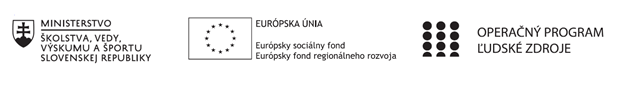 Správa o činnosti pedagogického klubu Príloha: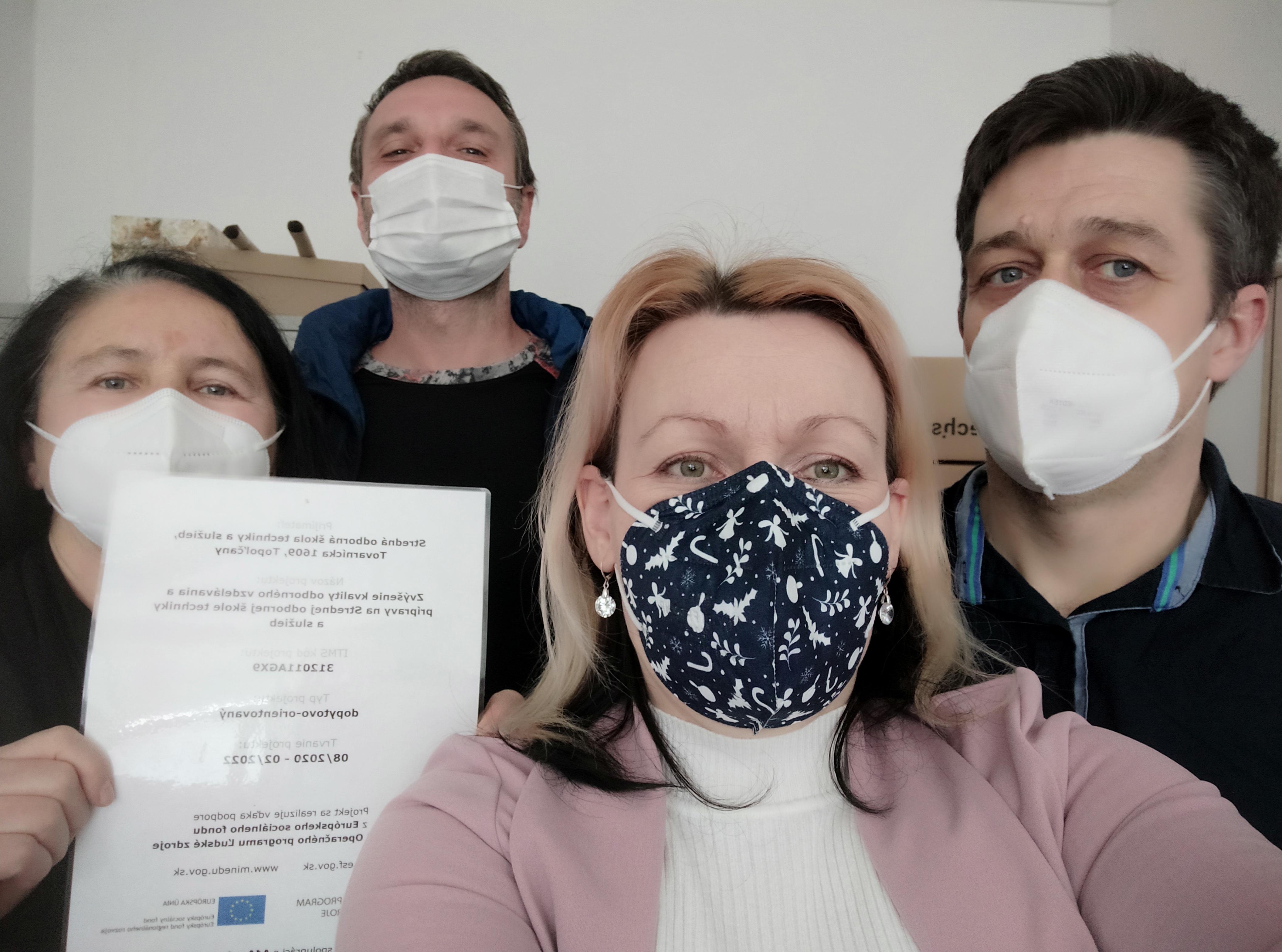 Prioritná osVzdelávanieŠpecifický cieľ1.1.1 Zvýšiť inkluzívnosť a rovnaký prístup ku kvalitnému vzdelávaniu a zlepšiť výsledky a kompetencie detí a žiakovPrijímateľStredná odborná škola techniky a služieb, Tovarnícka 1609, TopoľčanyNázov projektuZvýšenie kvality odborného vzdelávania a prípravy na Strednej odbornej škole techniky a služiebKód projektu  ITMS2014+312011AGX9Názov pedagogického klubu Využitie IKT pre praxDátum stretnutia  pedagogického klubu24.1.2022Miesto stretnutia  pedagogického klubuSOŠ techniky a služieb, Tovarnícka 1609, TopoľčanyMeno koordinátora pedagogického klubuMgr. Renáta Kňaze JamrichováOdkaz na webové sídlo zverejnenej správyhttps://sostovar.edupage.org/Manažérske zhrnutie:Krátka anotácia: Členovia pedagogického klubu mali prednášku a diskutovali na tému Služby internetu. Prednášajúca ukázala, ako možno využiť aj pri vyučovaní niektoré služby, napr. google disk, google dokumenty a iné.Kľúčové slová: Internet, služby internetu, google, google disk, Hlavné body, témy stretnutia, zhrnutie priebehu stretnutia: Hlavné body:Oboznámenie sa s  jednotlivými témamiSlužby internetu Využívanie rôznych služieb internetu. Konkrétne ukážky využitia – google diskKonkrétne ukážky využitia – google dokumentyUznesenie PKTéma stretnutia:  Služby internetu Zhrnutie priebehu stretnutia:Koordinátorka klubu oboznámila členov s témou stretnutia: Služby internetuČlenovia PK si vypočuli prednášku na danú tému a potom diskutovali o možnostiach, ktoré nám ponúka internet. O tom, ako každý z nás a či  používa služby internetu, ktoré by boli vhodné pre našich študentov v spojení s daným vyučovacím predmetom.Internet je celosvetová počítačová sieť, ktorá spája priamo pripojených používateľov a lokálne siete komunikujúce prostredníctvom protokolu TCP/IP. Vďaka Internetu dokážu spolu komunikovať aj úplne odlišné a nekompatibilné systémy.Služby InternetuInternet ponúka niekoľko štandardných služieb, ktorých prostredníctvom fungujú jednotlivé používateľské aplikácie. Pre používanie jednotlivých služieb musí mať používateľ na svojom počítači nainštalovaný program (klienta), ktorý dokáže prostredníctvom pripojenia k intenetu komunikovať so servermi poskytujúcimi konkrétny typ služby (www prehliadač, ftp klient, poštový klient ...).  Služby Internetu podľa spôsobu výmeny informácií rozdeľujeme na: - Služby určené na sprístupnenie informácií.  - Služby podporujúce neinteraktívnu komunikáciu. - Služby podporujúce interaktívnu komunikáciu. - Ostatné službyNapr.:WWW (World Wide Web) ... Najviac využívaná služba Internetu založená na WWW stránkach (hypertextových dokumentoch). Poskytuje virtuálny informačný priestor prístupný pomocou prehliadačaE-mail (Electronic Mail) ... e-mail umožňuje posielanie správ medzi počítačmi pripojenými k InternetuUseNet ... Elektronické konferencie a diskusné skupinyNet Meeting (video-konferencia)
Interaktívna komunikácia: audiochat, videochat, CHAT, ICQ, IRC, ...Sociálne budované siete (Social networking): Facebook, MySpace, Unister...Stránky na zdieľanie obrázkov: PicasaStránky na zdieľanie videí: YouTube, Google VideosSlobodné encyklopédie: WikipediaBlogy: edublog.org, blog.sme.sk, Zdieľanie odkazov: linkuj.cz, Zdieľanie súborov:  Windows Live SkyDrive, Google AppsVirtuálne svetySystém na manažovanie vyučovanie - LMS – Learning Management SystémPojmy Web 1.0, Web 2.0, Web 3.0:Webu 1.0 sú obyčajné statické stránky, firemné statické stránky, katalógy stránok atď. Web 2.0 - vznikol v roku 2004, kedy začal boom blogov, sociálnych sietí a iných webov, ktoré majú dynamický obsah a umožňujú zdieľanie obsahu a interaktivitu medzi návštevníkmi webu. Umožňuje používateľom pridávať na web svoj vlastný obsah, nad ktorým majú kontrolu. Web 3.0 - ide o tretiu generáciu webu, má spoločné znaky s webom 2.0, no je viac sofistikovanejší po technologickej stránke. Na internete sa objavujú rôzne služby a aplikácie na zdieľanie obsahu. Reklamné spoločnosti vedia zacieliť reklamu podľa záujmov užívateľa aj bez toho, aby užívateľ vypĺňal nejaké dotazníky.Využitie google diskuGoogle  disk - je webové úložisko dát prevádzkované spoločnosťou Google, ktoré využíva cloud computingu a umožňuje užívateľovi úschovu a zdieľanie dát. Služba bola uvedená do prevádzky v roku  2012. Používateľom je poskytnutých 15 GB úložného priestoru a ďalších 30 TB je možné prenajať. Používateľ má svoje dáta (dokumenty, tabuľky, faktúry, fotografie…) stále pri sebe a na akomkoľvek zariadení.Súčasťou Disku sú aplikácie Dokumenty, Tabuľky a Prezentácie,..Využitie google dokumentovDokumenty Google môže používať každý, kto má zriadený google účet, aplikácia oživí dokumenty pomocou inteligentných úprav a nástrojov na aplikovanie štýlov,  ľahko sa  formátuje text a odseky. Svoje dokumenty môžete otvárať, vytvárať a upravovať úplne všade. Môžete použiť telefón, tablet aj počítač. Umožňujú spoluprácu viacerých užívateľov na rovnakom dokumente a v rovnakom čase.Členovia diskutovali o výhodách a nevýhodách využívania internetu a jeho služieb.Podelili sa navzájom so svojimi skúsenosťami v tejto oblasti. Diskutovali aj o tom, aké je dôležité správne nasmerovať žiakov pri využívaní internetu, napr. hlavne sociálnych sietí, rôznych hier a pod. Závery a odporúčania:Členovia PK sa zhodli na tom, že Využívanie internetu  je výhodné pre všetkých užívateľov, len treba poznať mieru, kedy napr. pri hrách, sociálnych sieťach  je dobré skončiťGoogle disk – používanie je výhodné napr. na zdieľanie dokumentov, pripojenie z rôznych zariadení,..Google dokumenty sa dajú použiť, no nedá sa od nich očakávať to čo od aplikácie MS Word.Členovia PK sa rozhodli, že:Budú smerovať študentov na správne používanie internetuBudú viesť študentov k využívaniu google aplikácií za predpokladu, že študenti majú vytvorený google účetVypracoval (meno, priezvisko)Ing. Mária UrminskáDátum24.1.2022PodpisSchválil (meno, priezvisko)Mgr. Renáta Kňaze JamrichováDátum24.1.2022Podpis